Hi everyone, In this week’s AAT Film Club we had a very ‘sophisticated discussion’ around the film ‘Twelve Monkeys’ (available on BBC iPlayer). If you decide to watch this film at some point please keep in mind that it is about a post-pandemic future (very topical but not too positive). Alternatively, just ignore this fact and pretend it is just another apocalypse film - it won’t really change the context anyway The next film club meeting will take place on 17 August, so please send any suggestions for the next film to me by COP on Thursday, 6 August. So far, Nick has proposed a film called ‘Knives Out’ (available on Amazon Video).Kind regards,
AnastasiaHi all,The next film club will take place on Monday 17 August and we are going to discuss ‘Knives Out’ available on Amazon Video:When renowned crime novelist Harlan Thrombey (Christopher Plummer) is found dead at his estate just after his 85th birthday, the inquisitive and debonair Detective Benoit Blanc (Daniel Craig) is mysteriously enlisted to investigate. From Harlan’s dysfunctional family to his devoted staff, Blanc sifts through a web of red herrings and self-serving lies to uncover the truth behind Harlan’s untimely death.Even if you don’t get round to watching it before we meet still feel free to pop along and join us for a chat in the Virtual Kitchen on MS Teams If you can’t make the 17 August but have suggestions for what we can watch next, please email me/Jill before 17 August.Kind regards,AnastasiaAnastasia Osipovich
Trainee Trade Mark Attorney Anastasia Osipovich
Trainee Trade Mark Attorney E:  avo@aathornton.com 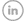 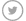 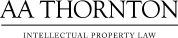 AA Thornton  15 Old Bailey, London, EC4M 7EF  
T: +44 (0) 20 7405 4044    F: +44 (0) 20 7405 3850    W:  aathornton.comAA Thornton  15 Old Bailey, London, EC4M 7EF  
T: +44 (0) 20 7405 4044    F: +44 (0) 20 7405 3850    W:  aathornton.comAA Thornton  15 Old Bailey, London, EC4M 7EF  
T: +44 (0) 20 7405 4044    F: +44 (0) 20 7405 3850    W:  aathornton.comPlease note the change in our address to 15 Old Bailey, EC4M 7EF. COVID-19 - At AA Thornton we are able to continue to provide an uninterrupted, high-quality service to our clients. Please click here for our latest update.Please note the change in our address to 15 Old Bailey, EC4M 7EF. COVID-19 - At AA Thornton we are able to continue to provide an uninterrupted, high-quality service to our clients. Please click here for our latest update.Please note the change in our address to 15 Old Bailey, EC4M 7EF. COVID-19 - At AA Thornton we are able to continue to provide an uninterrupted, high-quality service to our clients. Please click here for our latest update.Anastasia Osipovich
Trainee Trade Mark Attorney Anastasia Osipovich
Trainee Trade Mark Attorney E:  avo@aathornton.com AA Thornton  15 Old Bailey, London, EC4M 7EF  
T: +44 (0) 20 7405 4044    F: +44 (0) 20 7405 3850    W:  aathornton.comAA Thornton  15 Old Bailey, London, EC4M 7EF  
T: +44 (0) 20 7405 4044    F: +44 (0) 20 7405 3850    W:  aathornton.comAA Thornton  15 Old Bailey, London, EC4M 7EF  
T: +44 (0) 20 7405 4044    F: +44 (0) 20 7405 3850    W:  aathornton.comPlease note the change in our address to 15 Old Bailey, EC4M 7EF. COVID-19 - At AA Thornton we are able to continue to provide an uninterrupted, high-quality service to our clients. Please click here for our latest update.Please note the change in our address to 15 Old Bailey, EC4M 7EF. COVID-19 - At AA Thornton we are able to continue to provide an uninterrupted, high-quality service to our clients. Please click here for our latest update.Please note the change in our address to 15 Old Bailey, EC4M 7EF. COVID-19 - At AA Thornton we are able to continue to provide an uninterrupted, high-quality service to our clients. Please click here for our latest update.